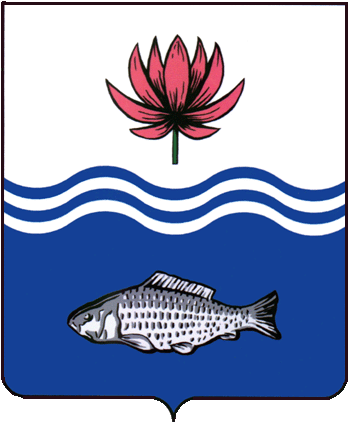 АДМИНИСТРАЦИЯ МО "ВОЛОДАРСКИЙ РАЙОН"АСТРАХАНСКОЙ ОБЛАСТИПОСТАНОВЛЕНИЕО предоставлении Ниязову А.Н.в аренду земельного участкадля ведения крестьянского (фермерского) хозяйстваРассмотрев обращение Ниязова Алламжара Нурлановича, в соответствии со ст. 22, п.1, п.5, ст. 39.18 Земельного кодекса РФ, администрация МО «Володарский район»ПОСТАНОВЛЯЕТ:1.	Предоставить Ниязову Алламжару Нурлановичу, 02.08.1991 г.р. (паспорт 12 18 683173 выдан ОУФМС России по Астраханской области и Республика Калмыкия в Володарском районе, 22.06.2017 г., адрес регистрации: Астраханская область, Володарский район, с. Разбугорье, ул. Д.Нурпеисовой, д. 40) земельный участок в аренду сроком на 10 (десять) лет, с кадастровым номером 30:02:090301:120, общей площадью 305063 кв.м, из категории «земли сельскохозяйственного назначения», с южной стороны ер.Долгий Володарского района Астраханской области, для ведения крестьянского (фермерского) хозяйства.2.	Ниязову Алламжару Нурлановичу:2.1.	Заключить договор аренды земельного участка с администрацией МО «Володарский район».2.2.	Зарегистрировать договор аренды земельного участка в Володарском отделе Управления Федеральной службы государственной регистрации, кадастра и картографии по Астраханской области в течение 30 дней со дня подписания договора аренды.2.3.	Ежеквартально вносить причитающийся размер арендной платы в установленные договором сроки.2.4.	При перемене места регистрации сообщить в отдел земельных и имущественных отношений, жилищной политики администрации МО «Володарский район».3.	Отделу земельных и имущественных отношений, жилищной политики администрации МО «Володарский район» (Мажитов) внести соответствующие изменения в учетную и справочную документацию.4.	Контроль за исполнением настоящего постановления оставляю за собой.И.о. заместителя главыпо оперативной работе						    Р.Т. Мухамбетов           от 22.02.2022 г.N  244